       Осень – чудесная пора. На смену теплым лучам солнца приходят яркие краски листьев и терпкий аромат еловых шишек. Добавить к этим ингредиентам немного фантазии и можно сделать небольшой шедевр – интересную аппликацию или рисунок.        В нашем детском саду прошел традиционный конкурс «Осенние этюды». Родители и дети групп приняли активное участие. Сколько выдумки, оригинальности в каждой работе! Такие совместные творческие мероприятия сближают детей и родителей. Делают их внимательнее друг к другу, развивают эстетический и дизайнерский вкус. Трудно выбрать лучшие работы. Каждая работа хороша. Жюри: педагоги и администрация  отметили всех участников конкурса и вручили грамоты.        Также поблагодарили Валиеву Гаяну Витальевну за подаренный материал для праздничного оформления группы.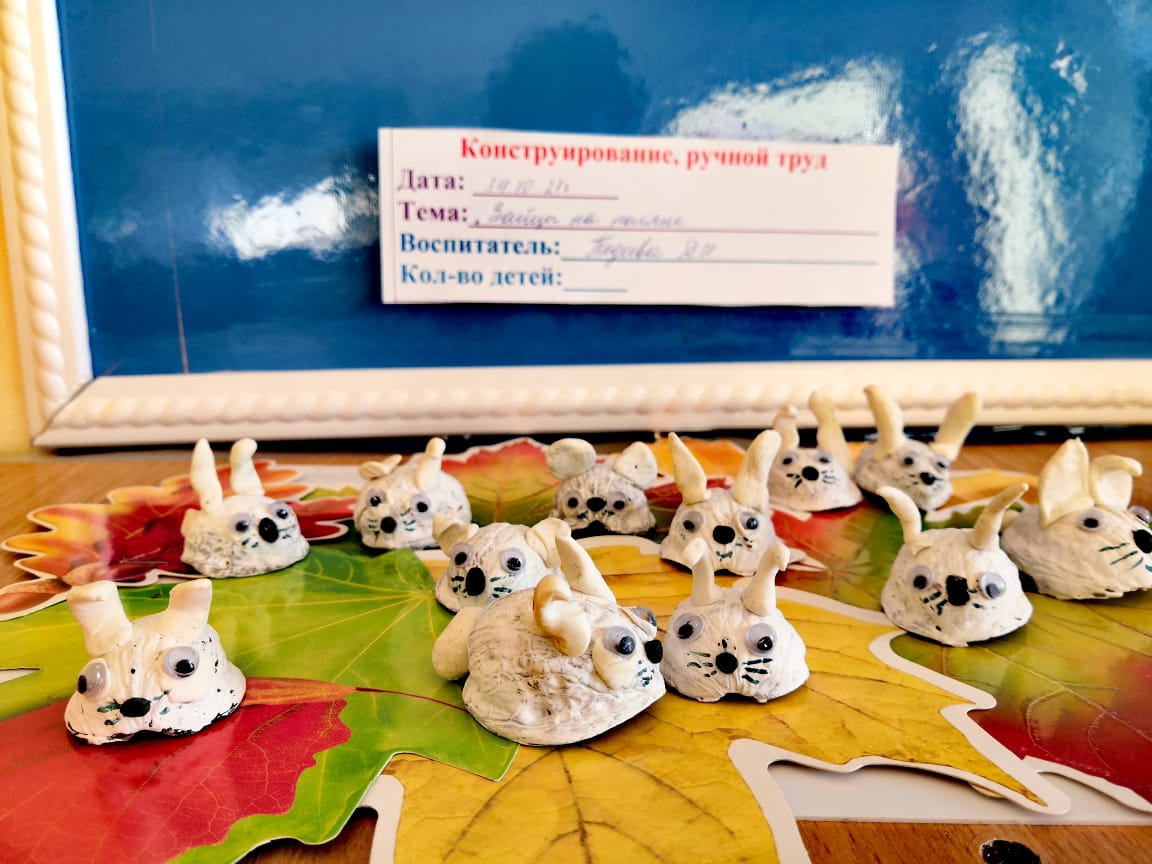 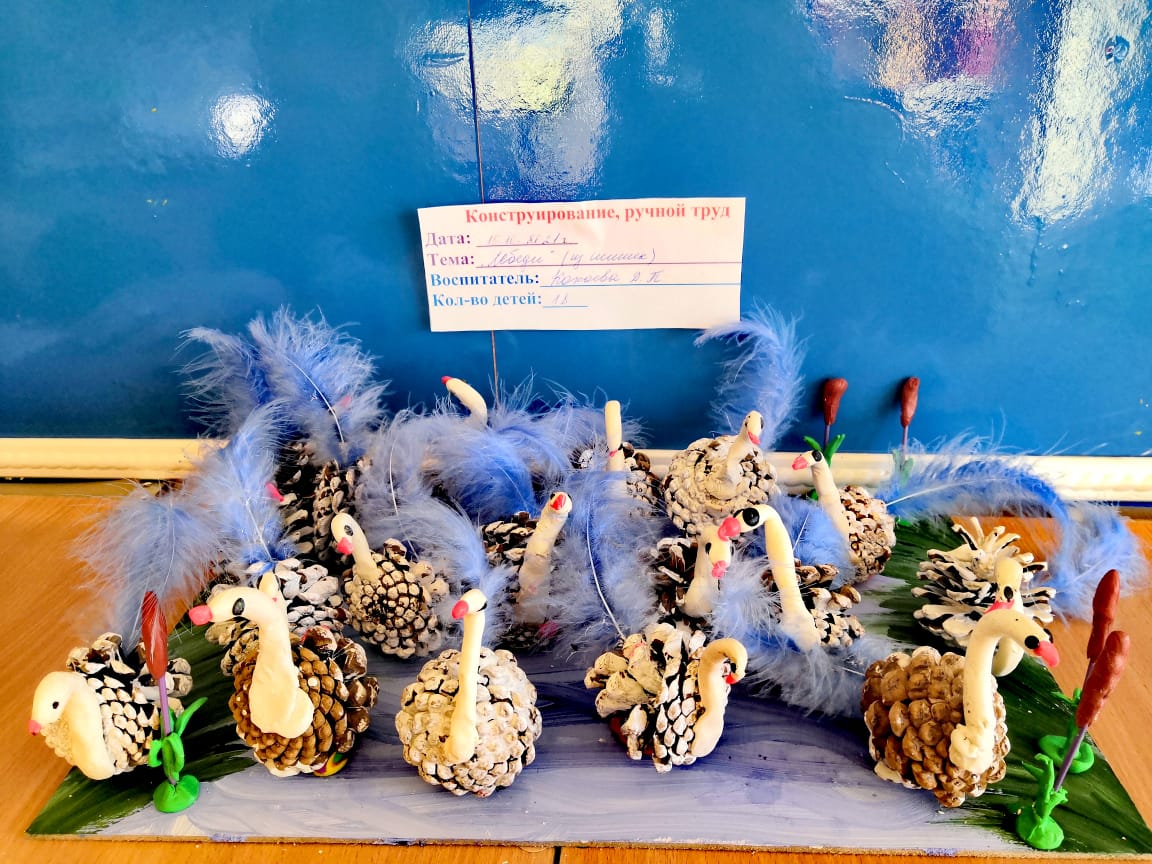 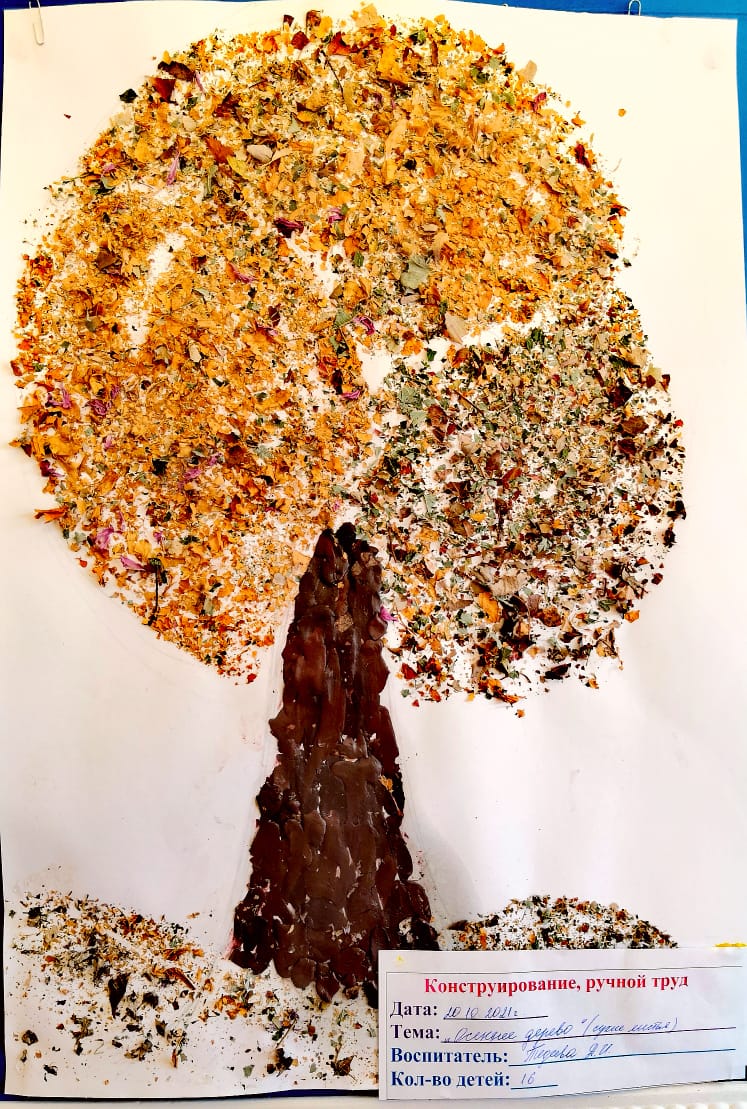 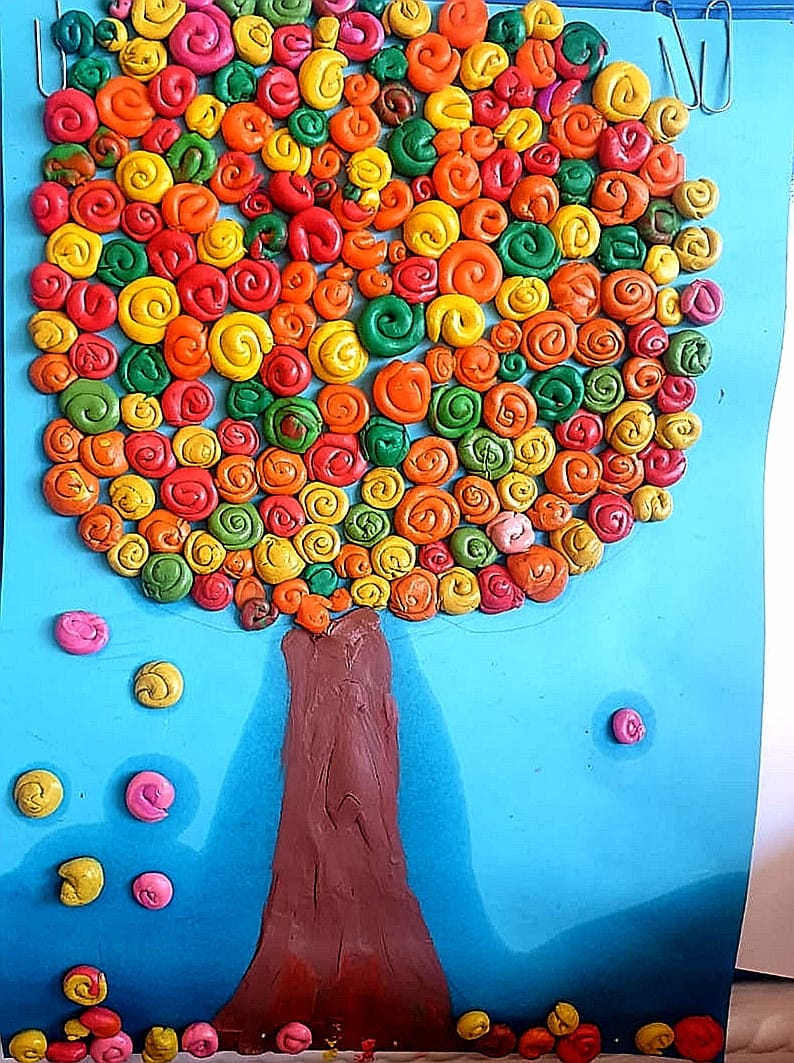 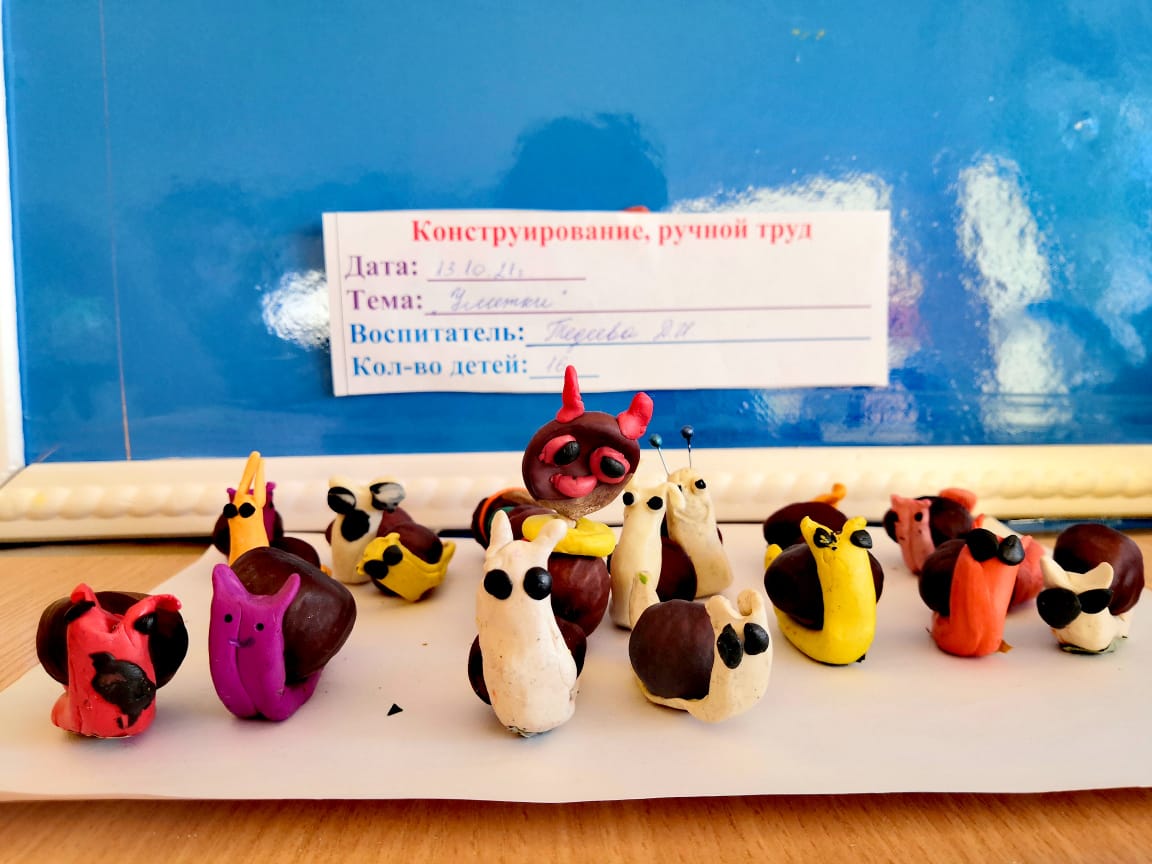 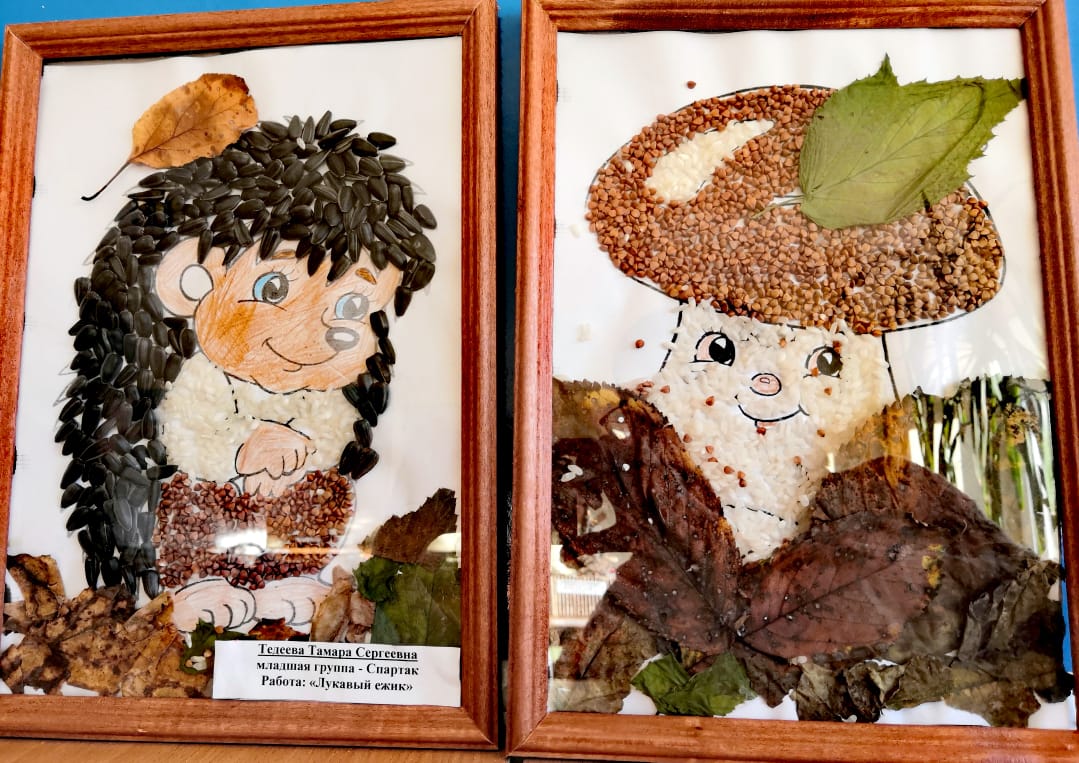 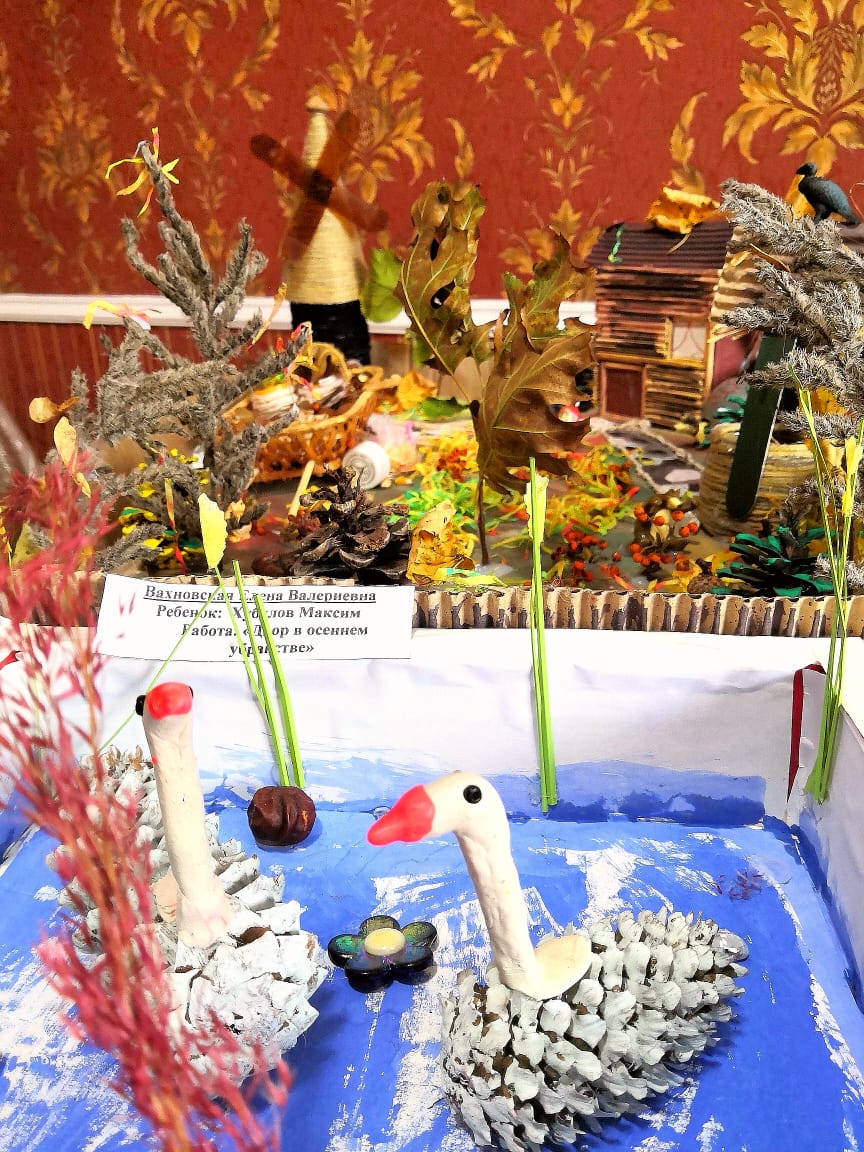 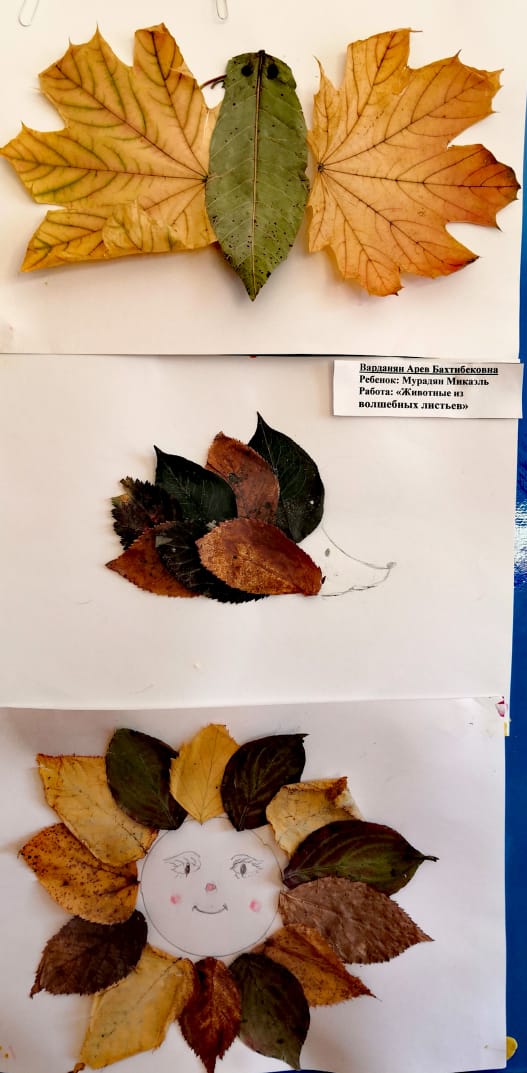 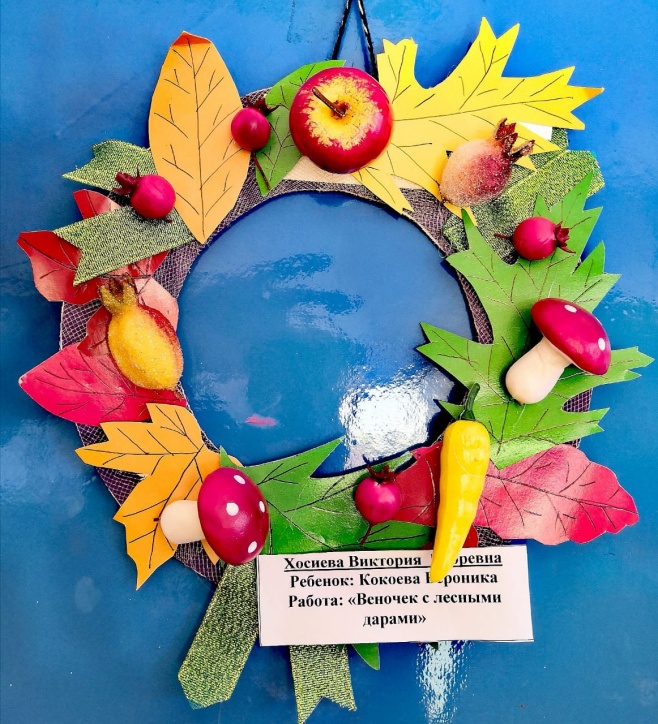 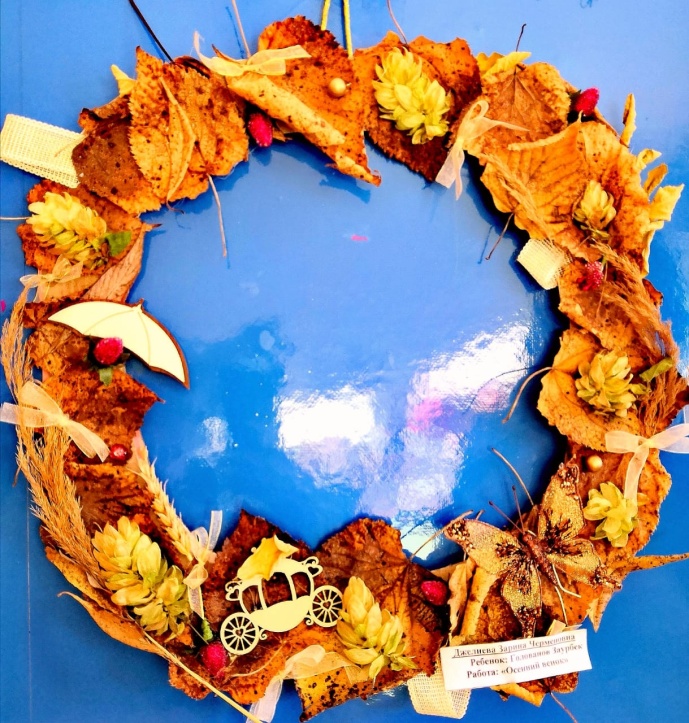 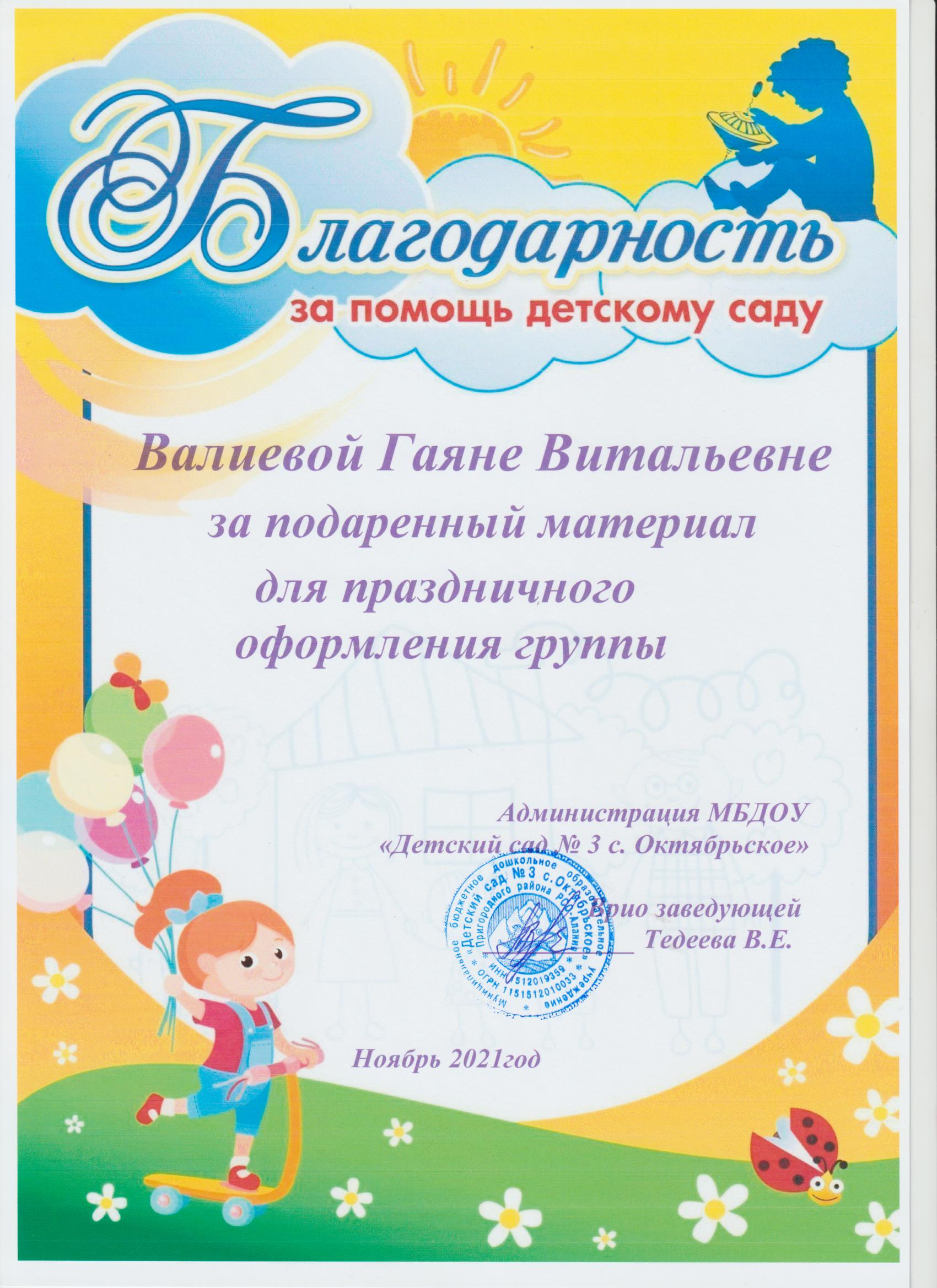 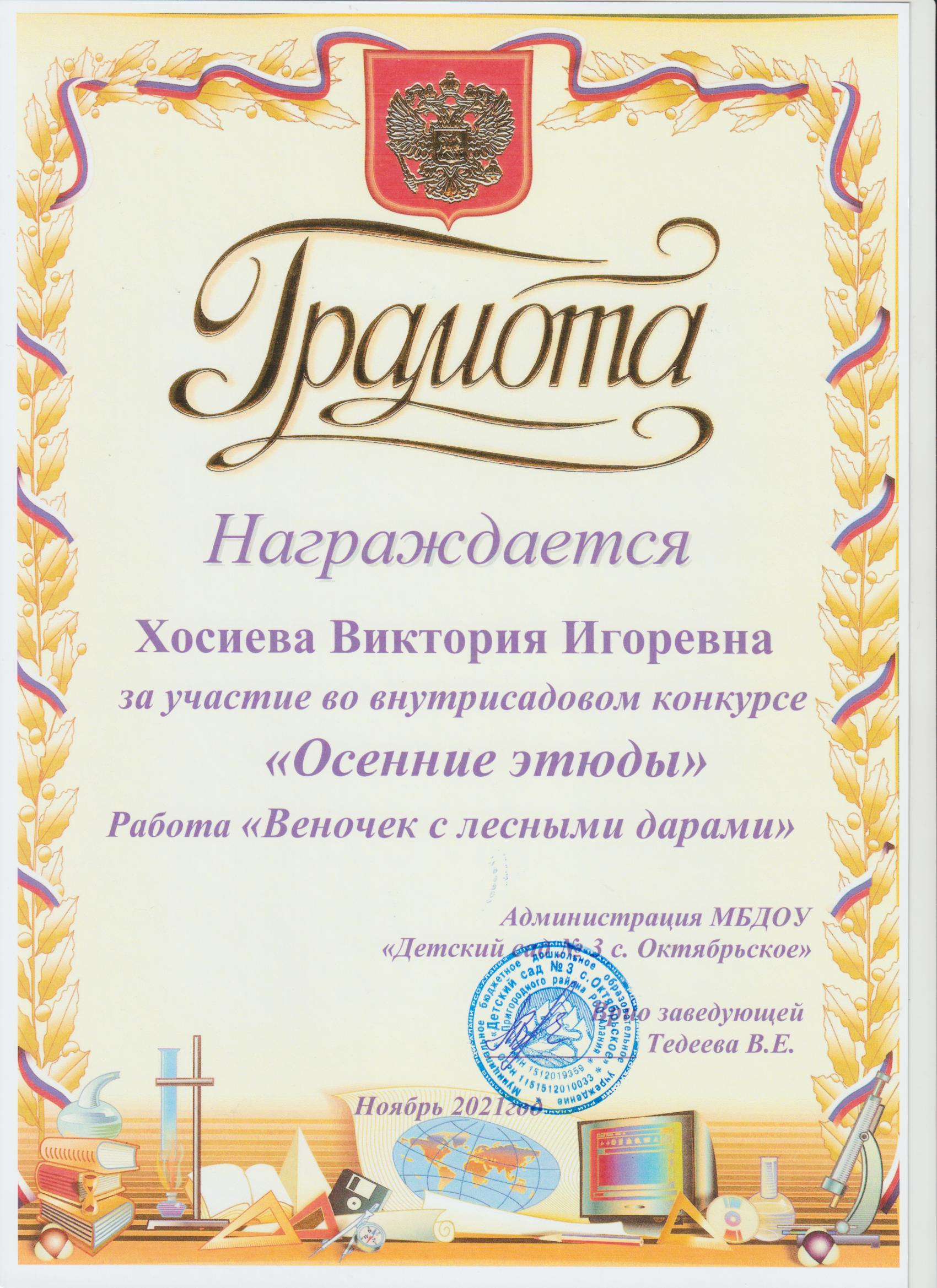 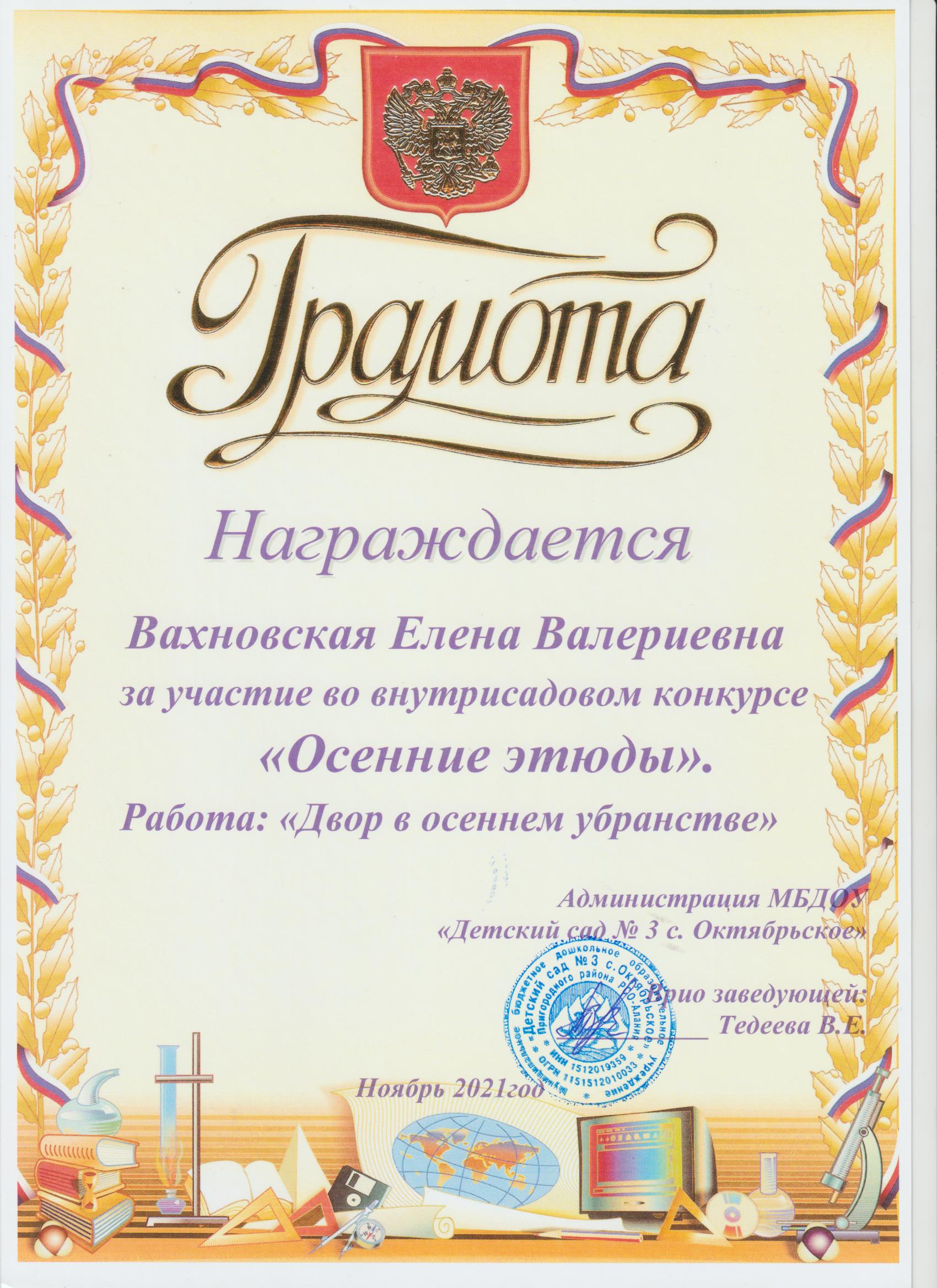 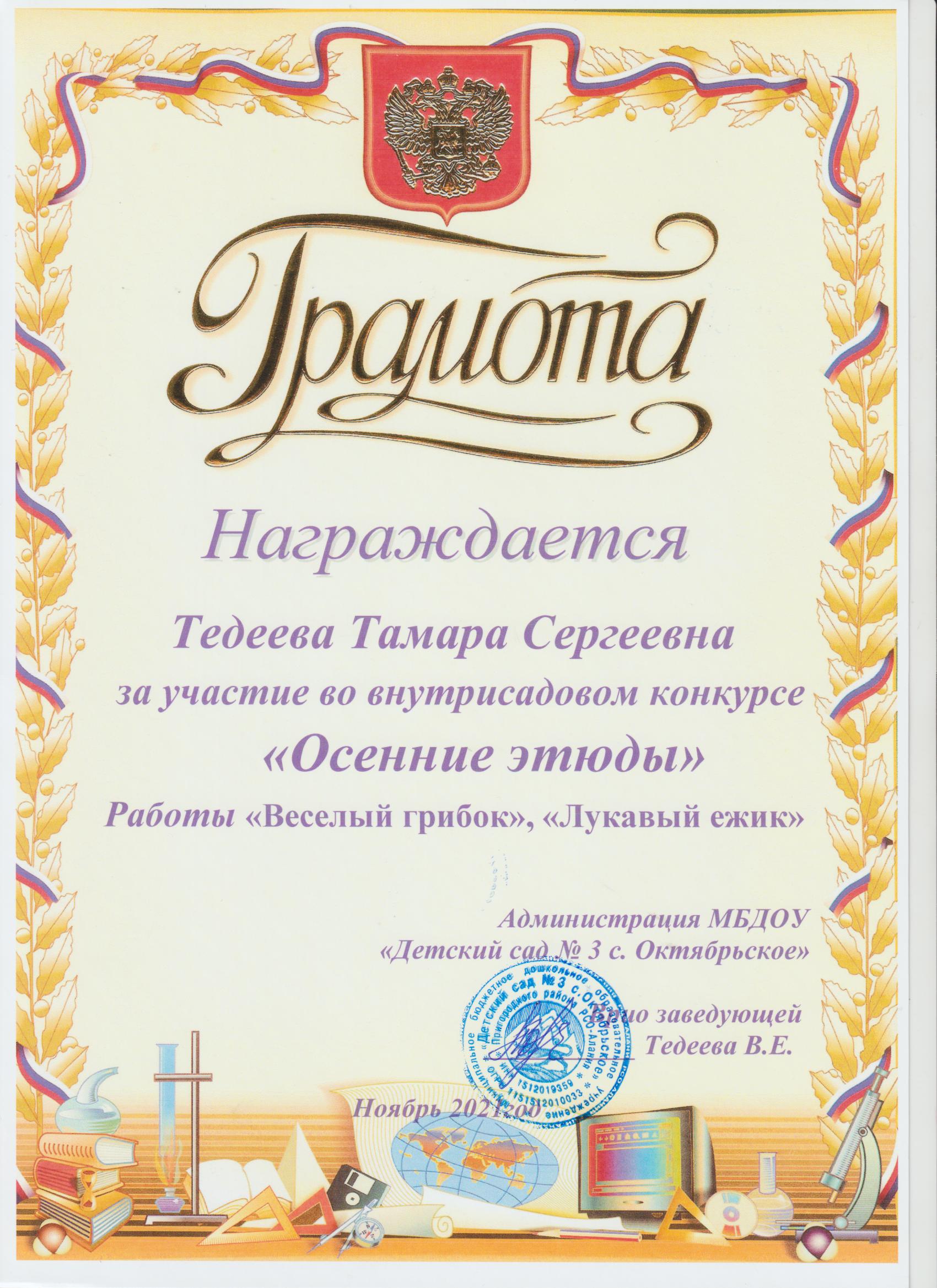 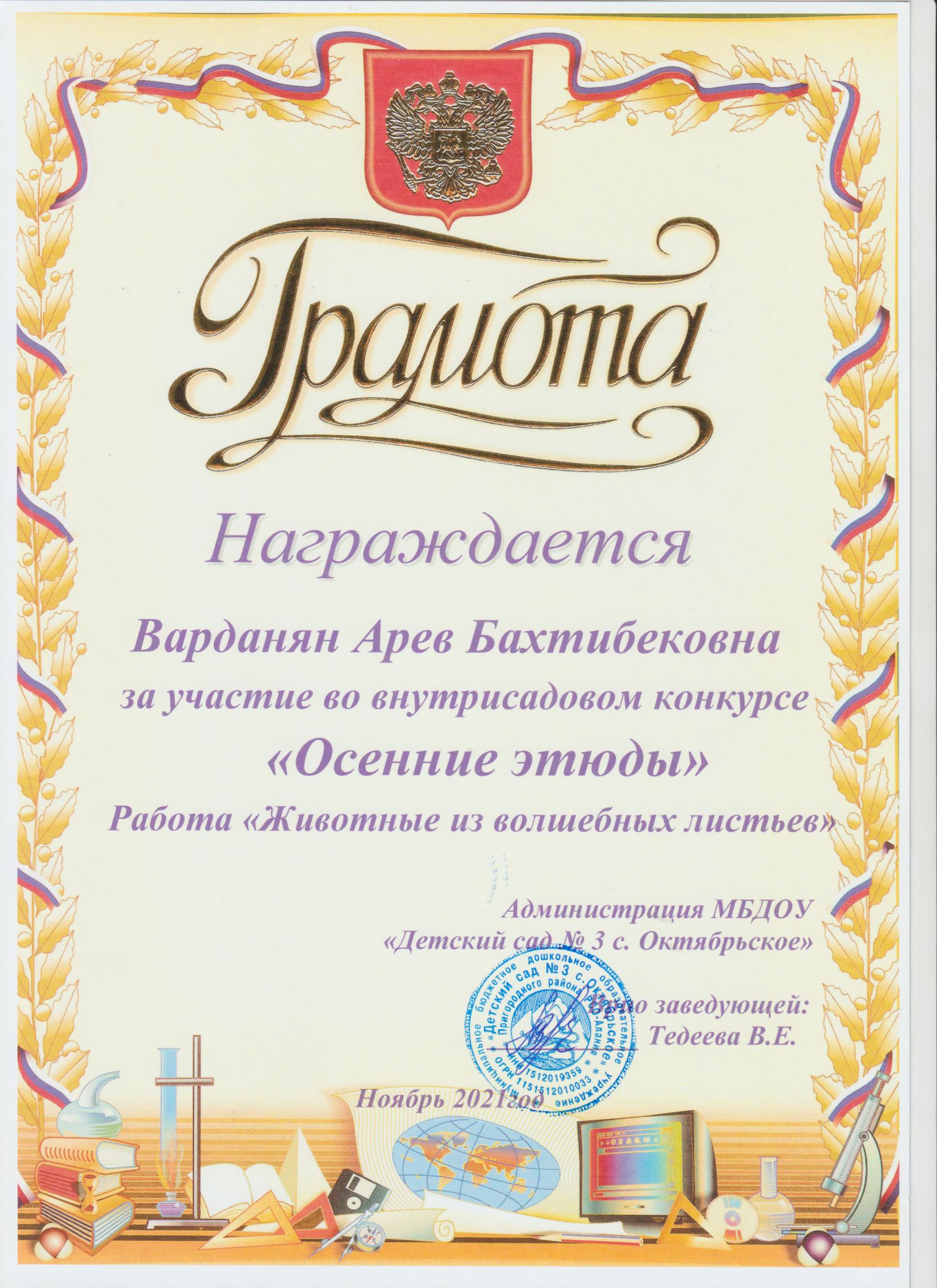 